Checklista för miljöersättningar för vallodling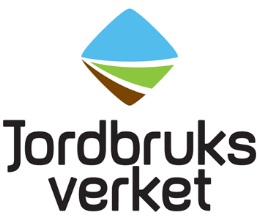 Den här checklistan är till för dig som har ett åtagande för vallodling. Om du går igenom checklistan kan du få en uppfattning om och bli påmind om vilka villkor du ska uppfylla för att få miljöersättningen.Målet är att du ska svara ja på alla frågor. Om du svarar nej, måste du ta reda på vad du ska göra för att göra rätt.Tänk på att checklistan är en vägledning för vad du måste göra för att få pengar. Om det finns fler villkor måste du själv hålla koll på detta. Det finns till exempel tvärvillkor som du måste följa. Läs mer om villkoren för miljöersättning för vallodling på Jordbruksverkets webbplats.Om du har frågor om miljöersättningen kontakta din länsstyrelse.NrFrågaJaNejKommentar1Har du läst informationen om miljöersättningen som finns på Jordbruksverkets webbplats?Du ska läsa den information som finns på Jordbruksverkets webbplats. Även om du har ett åtagande är det viktigt att du läser informationen för att se om det är några nyheter som kan påverka dig.2Har du läst och tagit del av informationen som kommer ut i samband med SAM-ansökan?Du ska läsa den information som du får i samband med SAM-ansökan. Det är viktigt att du läser informationen för att se om det är några nyheter som kan påverka dig.3Följer du tvärvillkoren?Det finns tvärvillkor som du måste följa.Tvärvillkor är ett antal regler inom olika områden som till exempel djurskydd och skötsel av jordbruksmark.Läs mer om tvärvillkor under villkoren för ersättningen.4Är vallen som du söker utbetalning för huvudgröda på skiftet?Vallen ska vara huvudgröda minst 3 år i följd. De 3 åren räknas från första året vallen finns med i ansökan om utbetalning5Kommer vallen att vara huvudgröda på skiftet i minst 3 år?Vallen får brytas tidigast den 31 juli det tredje året. De 3 åren räknas från första året vallen finns med i ansökan om utbetalning.6Består din vall av godkänd vallgröda?En godkänd vallgröda ska bestå av vallgräs, vallbaljväxter eller en blandning av dessa. Dessutom får smakliga smalbladiga gräs och örter ingå, men inte dominera. Rörflen får ingå i vallgrödan om den sköts som vall.Du får blanda i högst 50 procent insektsfrämjande fröblandning eller andra smakliga örter vid sådden.7Har du sått vallen senast den 30 juni?Sista sådatum är 30 juni.8Har din vallgröda ett fodervärde?Vallen ska kunna användas som foder.9Låter du djur beta din vall, alternativt skördar du vallen varje år?Senast den 31 oktober varje år måste vallen vara antingen skördad eller betad av djur.10Avstår du från att använda växtskyddsmedel på din vall, alternativt använder du endast växtskyddsmedel vid brytning av vallen?Du får bara använda växtskyddsmedel på din vall när du ska bryta den, dock tidigast 31 juli de tredje året i åtagandet. Du får inte sprida växtskyddsmedel på vallen vid andra tillfällen.